Домашнее задание по сольфеджио 9 класс от 11.11.22Распеться в тональности двухголосного номера - спеть гамму, тоническое трезвучие, опевание устойчивых ступеней.Выучить наизусть двухголосный номер №147 (учить будет нетрудно - тут канон)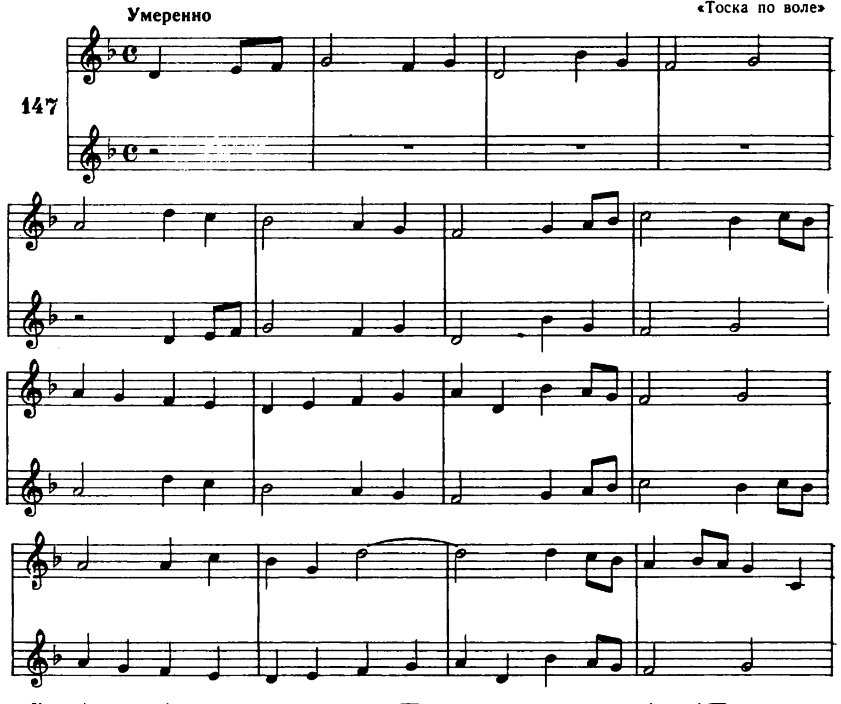 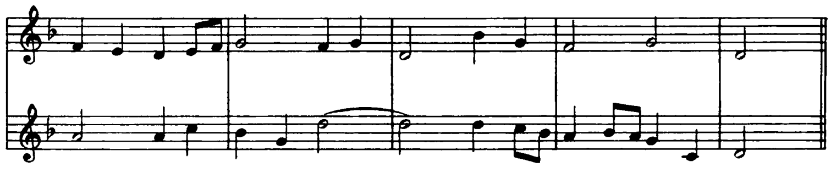 